NỘI DUNG LÝ THUYẾT HÓA 9 HỌC KỲ IINăm học 2019 – 2020Chủ đề 1. KHÁI QUÁT, CẤU TẠO HỢP CHẤT HỮU CƠI. Khái niệm hợp chất hữu cơ:1. Hợp chất hữu cơ là gì?Hợp chất hữu cơ là hợp chất của cacbon (trừ CO, CO2, H2CO3, muối cacbonat,…).2. Phân loại: Có 2 loại- Hiđrocacbon: Phân tử chỉ có 2 nguyên tố hiđro và cacbon.VD: CH4, C2H2, C2H4, C6H6,….- Dẫn xuất hiđrocacbon: Ngoài hiđro và cacbon trong phân tử còn các nguyên tố khác như oxi, nitơ, clo,….VD: CH3Cl, C2H5OH, CH3COOH,…II. Cấu tạo phân tử hợp chất hữu cơ:1. Đặc điểm cấu tạo phân tử hợp chất hữu cơ:a. Hóa trị và liên kết giữa các nguyên tử:Trong hợp chất hữu cơ: C(IV), H(I), O(II), Cl(I),, N(III),…b. Mạch cacbon:Mạch cacbon chia làm 3 loại: mạch thẳng, mạch nhánh, mạch vòng.c. Trật tự liên kết giữa các nguyên tử trong phân tử:Mỗi hợp chất hữu cơ có một trật tự liên kết xác định giữa các nguyên tử trong phân tử.2. Công thức cấu tạo:Cho biết thành phần phân tử và trật tự liên kết giữa các nguyên tử trong phân tử.-----------------------------------------------Chủ đề 2. METAN, ETILENI. Metan: (CH4 = 16)1.Trạng thái tự nhiên, tính chất vật lý:- Metan CH4 là chất khí không màu, không mùi, nhẹ hơn không khí, rất ít tan trong nước.- Metan CH4 có nhiều trong các mỏ khí, mỏ dầu, mỏ than, bùn ao, khí biogas,…2.Cấu tạo phân tử: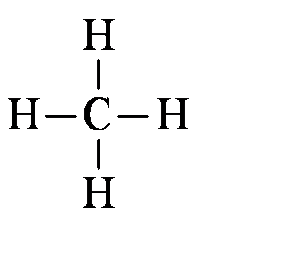 Phân tử metan có 4 liên kết đơn (đặc trưng là phản ứng thế do chỉ có liên kết đơn giữa C-H)3. Tính chất hóa học:a. Tác dụng với oxi (phản ứng cháy):CH4 + 2O2 CO2 + 2H2Ob. Tác dụng với clo: (phản ứng thế)CH4 + Cl2    CH3Cl  +   HCl                      (Metyl clorua)II. Etilen: (C2H4 = 28)1. Tính chất vật lý:Là chất khí không màu, không mùi, nhẹ hơn không khí và ít tan trong nước.2. Cấu tạo phân tử: C2H4	H	HC = C    H	HCTCT thu gọn: CH2=CH2Giữa 2 nguyên tử C có 2 liên kết, trong đó có một liên kết kém bền (liên kết đôi). Liên kết này dễ bị đứt ra trong các phản ứng hóa học.3. Tính chất hóa học: (đặc trưng là phản ứng cộng)a. Tác dụng với oxi: (phản ứng cháy)C2H4 + 3O2 2CO2 + 2H2Ob. Phản ứng cộng:C2H4  +  Br2     →   C2H4Br2 (Đibrom etan)        (nâu nhạt)    (Không màu)c. Phản ứng trùng hợp:….+ CH2=CH2 + CH2=CH2 +CH2=CH2….. ….(–CH2–CH2–)n						    	      Polietilen (PE)Viết gọn:  nCH2=CH2  ….(–CH2–CH2–)n4. Ứng dụng:- Nguyên liệu để điều chế nhựa polietilen, rượu etylic, axit axetic, …..- Kích thích quả mau chín.--------------------------------------Chủ đề 3. DẦU MỎ, KHÍ THIÊN NHIÊN, NHIÊN LIỆUI. Dầu mỏ:1. Tính chất vật lý:Chất lỏng, sánh, màu nâu đen, không tan trong nước và nhẹ hơn nước.2. Trạng thái tự nhiên, thành phần hóa học của dầu mỏ:- Dầu mỏ tập trung thành những vùng lớn, ở sâu trong lòng đất gọi là mỏ dầu.- Mỏ dầu có 3 lớp:+ Lớp trên: Lớp khí (khí mỏ dầu), thành phần chính là khí metan.+ Lớp giữa: Lớp dầu lỏng (hỗn hợp phức tạp nhiều hiđrocacbon và lượng nhỏ các chất khác).+ Lớp dưới: Lớp nước mặn.- Khai thác: Khoan những lỗ khoan xuống dưới lớp dầu lỏng → dầu tự phun lên. Sau đó bơm thêm không khí hoặc nước xuống để đẩy dầu lên.3. Các sản phẩm chế biến từ dầu mỏ:- Chưng cất.- Crackinh.II. Khí thiên nhiên:- Có trong các mỏ khí, nằm sâu dưới lòng đất.- Thành phần chủ yếu là khí metan.- Là nguyên liệu, nhiên liệu trong đời sống và sản xuất.III. Nhiên liệu:1.Nhiên liệu là gì?Nhiên liệu là những chất cháy được, khi cháy tỏa nhiệt và phát sáng.2. Phân loại:- Nhiên liệu rắn: Than mỏ, gỗ.- Nhiên liệu lỏng: Các sản phẩm chế biến từ dầu mỏ( xăng, dầu hỏa,…) và rượu.- Nhiên liệu khí: Các loại khí thiên nhiên, khí mỏ dầu, lò cốc, khí lò cao, khí than.3. Cách sử dụng nhiên liệu:- Cung cấp đủ oxi.- Tăng diện tích tiếp xúc của nhiên liệu với oxi.IV. Luyện tập: Hiđrocacbon. Nhiên liệu--------------------------------------------Chủ đề 4. RƯỢU ETYLIC (HAY ANCOL ETYLIC)I. Tính chất vật lý:Là chất lỏng không màu, tan vô hạn trong nước, sôi ở 78,30C, nhẹ hơn nước, hòa tan được nhiều chất như iot, benzen,….II. Cấu tạo phân tử:      H    H      │    │H – C – C – O – H       hay CH3- CH2- OH      │    │      H    H Trong phân tử rượu etylic có 1 nguyên tử H không liên kết với nguyên tử C mà liên kết với oxi O tạo nhóm – OH. Nhóm – OH làm rượu có tính chất đặc trưng như có mùi nồng, vị cay.III. Tính chất hóa học:1.Tác dụng với oxi (phản ứng cháy):C2H5OH + 3O2  2CO2 + 3H2O2. Tác dụng với kim loại: (K, Na,.)	C2H5OH + Na  C2H5ONa + ½ H2↑      (Rượu etylic)               (natri etylat)3. Tác dụng với axit( phản ứng este hóa):	C2H5OH      +      CH3COOH          CH3COOC2H5 + H2O        (Rượu etylic)       (axit axetic)                           (etyl axetat)IV. Ứng dụng:Là nguyên liệu, nhiên liệu, dung môi.V. Điều chế:	C2H4 + H2O  C2H5OH	Tinh bột hoặc đường  Rượu etylic-------------------------------------------------Chủ đề 5. AXIT AXETIC    (C2H4O2  =  60)I. Tính chất vật lý:Là chất lỏng không màu, vị chua, tan vô hạn trong nước.II. Cấu tạo:CTCT:       H       │H – C – COOH	viết thu gọn CH3COOH       │       HTrong phân tử axit, nhóm – OH liên kết vói nhóm C=O tạo thành – COOH. Nhóm này làm phân tử có tính axit.III. Tính chất hóa học:1.Tính axit: có đầy đủ tính chất của một axit.- Làm quỳ tím chuyển sang màu đỏ.- Tác dụng với kim loại:          CH3COOH   + Na  → CH3COONa + ½H2↑           (axit axetic)               (natri axetat)	2CH3COOH + Mg → (CH3COO)2Mg + H2↑           (axit axetic)               (magie axetat)- Tác dụng với bazơ:	CH3COOH + NaOH → CH3COONa + H2O           (axit axetic)                  (natri axetat)- Tác dụng với oxit bazơ:	2CH3COOH + CuO → (CH3COO)2Cu + H2O           (axit axetic)               (đồng (II) axetat)- Tác dụng với muối:	2CH3COOH + Na2CO3 → 2CH3COONa + CO2↑+ H2O2. Tác dụng với rượu etylic: (phản ứng este hóa)	C2H5OH    +    CH3COOH  CH3COOC2H5 + H2O      (rượu etylic)        (axit axetic)                 (etyl axetat)IV. Ứng dụng: Điều chế một số dược phẩm, phẩm nhuộm, thuốc trừ sâu, sợi nhân tạo, chất dẻo, giấm,……V. Điều chế:- Từ butan: 2C4H10 + 5O2  4CH3COOH  + 2H2O- Từ rượu etylic: C2H5OH  +  O2  CH3COOH + H2OChủ đề 6. MỐI LIÊN HỆ GIỮA ETILEN, RƯỢU ETYLIC VÀ AXIT AXETICI. Sơ đồ liên hệ giữa etilen, rượu etylic và axit axetic:Etilen Rượu etylic Axit axeticEtyl axetatII. Những PTHH minh họaIII. Bài tập------------------------------------------Chủ đề 7. CHẤT BÉO:I. Chất béo có ở đâu?Chất béo có nhiều trong mỡ của động vật và quả, hạt của thực vật.II. Tính chất vật lý:Chất béo nhẹ hơn nước, không tan trong nước, tan được trong xăng, dầu hỏa.III. Thành phần và cấu tạo:Là hỗn hợp của nhiều este tạo bởi glyxerol và các axit béo có công thức chung là (RCOO)3C3H5.VD: (C17H35COO)3C3H5IV. Tính chất hóa học: Phản ứng thủy phân:- Trong môi trường axit(RCOO)3C3H5 + 3H2O C3H5(OH)3 + 3RCOOH    Chất béo                                Glyxerol         axit béo- Trong môi trường kiềm (phản ứng xà phòng hóa)(RCOO)3C3H5 + 3NaOH C3H5(OH)3 + 3R- COONa                                                                               Xà phòngV. Ứng dụng:Thành phần cơ bản trong thức ăn của người và động vật.